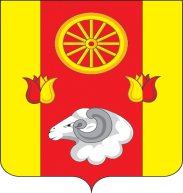 АДМИНИСТРАЦИЯКРАСНОПАРТИЗАНСКОГО  СЕЛЬСКОГО  ПОСЕЛЕНИЯПОСТАНОВЛЕНИЕ11.04.2023                                         №   47                    п. КраснопартизанскийОб окончании отопительного периода 2022-2023 гг. в Краснопартизанском сельском поселении.В целях соблюдения законных прав и интересов жителей Краснопартизанского сельского поселения, в соответствии с Федеральным законом от 27.07.2010 № 190-ФЗ «О теплоснабжении», постановлением Правительства Российской Федерации от 06.05.2011 № 354 «О предоставлении коммунальных услуг собственникам и пользователям помещений в многоквартирных домах», руководствуясь Федеральным законом от 06.10.2003 № 131-ФЗ «Об общих принципах организации местного самоуправления в Российской Федерации» и Уставом муниципального образования «Краснопартизанское сельское поселение»:ПОСТАНОВЛЯЮ:Завершить отопительный период 2022-2023 годов 15 апреля 2023 года на территории  Краснопартизанского сельского поселения.Начать с 12 апреля 2023 года перевод системы теплоснабжения Краснопартизанского сельского поселения на летний режим работы.Руководителям образовательных организаций, лечебного учреждения, Краснопартизанской ПБ, Краснопартизанский СДК при необходимости обеспечения температурного режима в помещениях, продолжать работу отопительных систем после официального окончания отопительного сезона, издав внутренний нормативный акт.Организовать ежедневный контроль температурного режима в помещениях подведомственных учреждений.В период с 14.04.2023 г. по 28.04.2022 г. информировать об окончании работы отопительных систем сектор координации отраслей ЖКХ, строительства, транспорта и связи Администрации Ремонтненского района.Провести обследование отопительных систем на предмет установления перечня работ по подготовке к новому отопительному сезону 2023-2024 гг.Принять меры по консервации и сохранности оборудования.Контроль за исполнением постановления оставляю за собой.Глава Администрации Краснопартизанского сельского поселения                           Б.А. Макаренко